REQUERIMENTO Nº __59__/2020.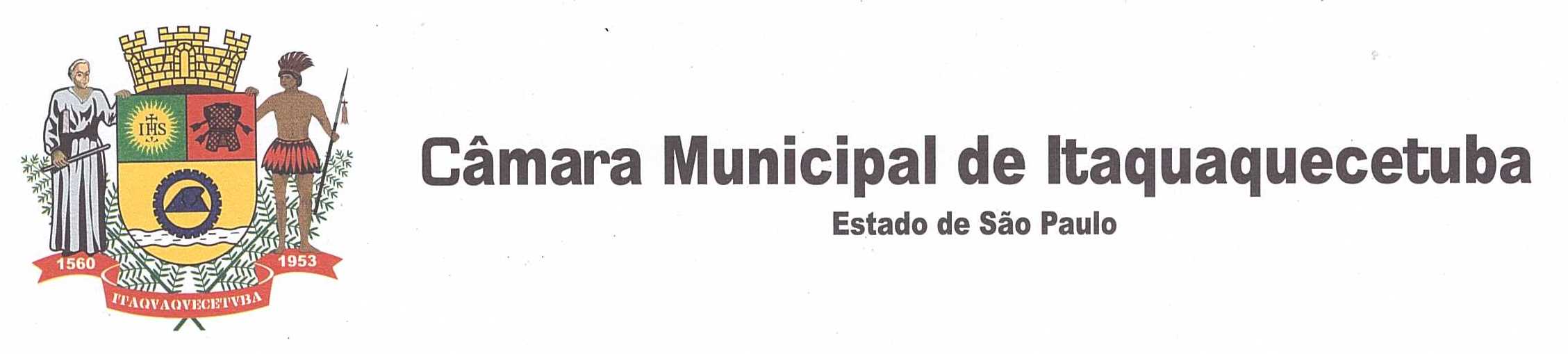 Autoria: Vereadores Edson Rodrigues, Elio de Araújo, Armando Tavares dos Santos Neto, Carlos Alberto Santiago Gomes Barbosa, Cesar Diniz de Souza, David Ribeiro da Silva, Edvando Ferreira de Jesus,  João Batista Pereira de Souza e Valdir Ferreira da Silva Assunto: Solicita providências para estudo e elaboração de projeto de Lei ComplementarCONSIDERANDO que em data de 27/05/2020, por decisão prolatada nos autos da Ação Direta de Inconstitucionalidade nº 2211942-50.2019.8.26.0000, o Órgão Especial do E. Tribunal de Justiça do Estado de São Paulo, entendeu por bem julgar a ação procedência da ação não apenas para excluir a expressão “função”, mas acabou por declarar a inconstitucionalidade total do caput do art. 148 e do seu parágrafo único, da Lei Complementar Municipal nº 64/2002;CONSIDERANDO que o resultado da decisão judicial prolatada NUNCA foi àquele pretendido pela Mesa Diretora desta Casa de Leis quando ingressou com referida ação judicial, vez que repita-se, pretendia-se tão somente que fosse afastada a expressão “função” contida no texto de lei;Requerimento nº 59/2020 – fls. 02CONSIDERANDO que apesar da decisão proferida estar pendente de publicação na imprensa oficial e possibilitar a interposição de recurso;CONSIDERANDO o enorme prejuízo que eventual manutenção dessa decisão judicial possa trazer aos servidores públicos municipais que vierem a ser atingidos pela retirada da gratificação de nível universitário, com perda abrupta de 50% (cinqüenta por cento) dos vencimentos que auferem. REQUEIREMOS à MESA DIRETORA, observadas as formalidades regimentais, que seja oficiado ao Exmo. Sr. Prefeito Municipal. Dr. Mamoru Nakashima, para que tome as providencias a seguir indicadas, a saber:a) crie Comissão de Servidores Públicos para realizar estudos e elaboração de proposta legislativa, visando a reestruturação de cargos e vencimentos dos servidores públicos do município de Itaquaquecetuba, tanto àqueles de provimento efetivo, como de provimento comissionado, visando repor as perdas que a decisão judicial passada pelo E. Tribunal de Justiça de São Paulo possa vir a causar (autos da Ação Direta de Inconstitucionalidade nº 2211942-50.2019.8.26.0000);b) elabore estudo de impacto financeiro que essa medida legislativa vá causar;c) encaminhe com a urgência que o caso requer, Projeto de Lei Complementar Municipal a esta Casa de Leis, sempre observando a reposição de perdas que a decisão judicial possa vir a causar.Requerimento nº 59/2020 – fls. 03 Plenário Ver. Maurício Alves Braz, 01 de junho de 2020.Edson Rodrigues 					Elio de Araújo      Vereador						    VereadorArmando Tavares dos Santos Neto 		Carlos Alberto Santiago G. Barbosa 	       Vereador							Vereador           Cesar Diniz de Souza 				David Ribeiro da Silva                     Vereador						Vereador     Edvando Ferreira de Jesus 				João Batista Pereira de Souza                    Vereador						     VereadorValdir Ferreira da SilvaVereador